센터커피 바리스타 지원서 2021년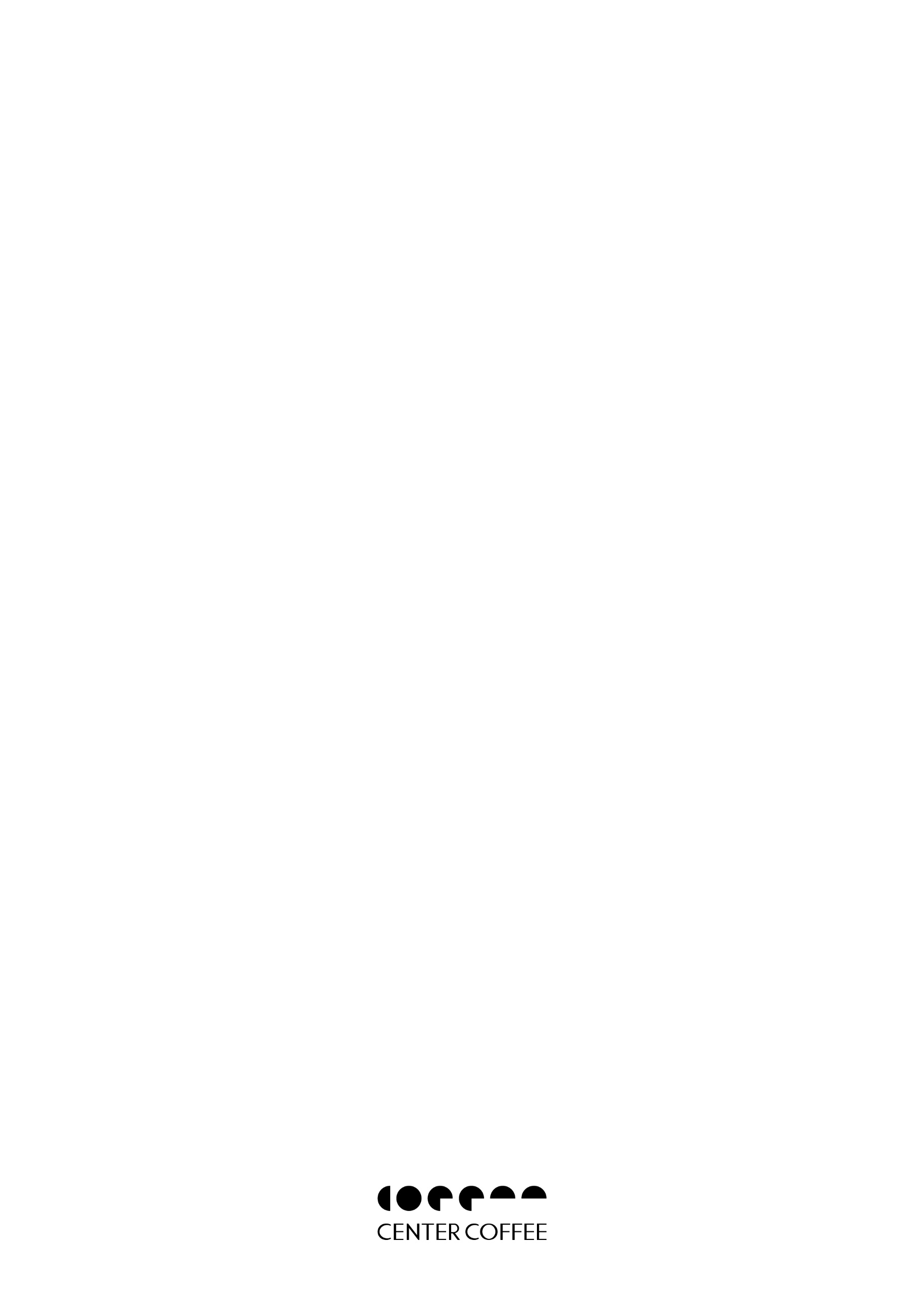 Part.1 개인 이력 / Personal resumePart.2 개인 경력 / Personal careerPart.3 센터커피가 당신에게 궁금한 점 / Questions from Center Coffee(자유로운 사진을 사용해주세요.)이름(자유로운 사진을 사용해주세요.)생년월일(자유로운 사진을 사용해주세요.)주소(자유로운 사진을 사용해주세요.)연락처 (자유로운 사진을 사용해주세요.)혈액형(자유로운 사진을 사용해주세요.)종교(자유로운 사진을 사용해주세요.)질병 및 장애 여부(자유로운 사진을 사용해주세요.)결혼 여부(자유로운 사진을 사용해주세요.)최종학력 및 전공Q. 바리스타란 어떤 직업이라고 생각하십니까?Q. 바리스타란 어떤 직업이라고 생각하십니까?Q. 바리스타란 어떤 직업이라고 생각하십니까?Q. 커피에 있어 추출, 로스팅, 생두퀄리티, 서비스 중 중요한 순서를 쓰고, 이유를 적어주세요.Q. 커피에 있어 추출, 로스팅, 생두퀄리티, 서비스 중 중요한 순서를 쓰고, 이유를 적어주세요.Q. 커피에 있어 추출, 로스팅, 생두퀄리티, 서비스 중 중요한 순서를 쓰고, 이유를 적어주세요.Q. 본인의 능력에 점수를 매긴다면? (5점만점)Q. 본인의 능력에 점수를 매긴다면? (5점만점)Q. 본인의 능력에 점수를 매긴다면? (5점만점)에스프레소 (  점)브루잉(  점)아이디어( 점)서비스( 점)청결( 점)말솜씨(  점)Q. 좋아하는 식음료 는 무엇이고 왜 좋아하시나요?Q. 좋아하는 식음료 는 무엇이고 왜 좋아하시나요?Q. 좋아하는 식음료 는 무엇이고 왜 좋아하시나요?Q. 본인의 인생에서 해결하기 어려웠던 사건이 있었나요? 있었다면 어떻게 해결 하셨나요? Q. 취미는 무엇입니까?(커피 외에 어떤 것에 시간을 투자하시나요?)Q. 손님으로 방문 했을때 받은 가장 기억 남는 서비스 경험을 적어주세요.Q. 커피 스킬 외에 자신 있는걸 말씀 주세요 (예. 사진) Q. 센터커피의 매력점, 그리고 발전 해야할점은 무엇일까요?Q. 본인의 꿈을 적어주세요.(앞으로 희망하는 일에 대해서 적어주세요.)